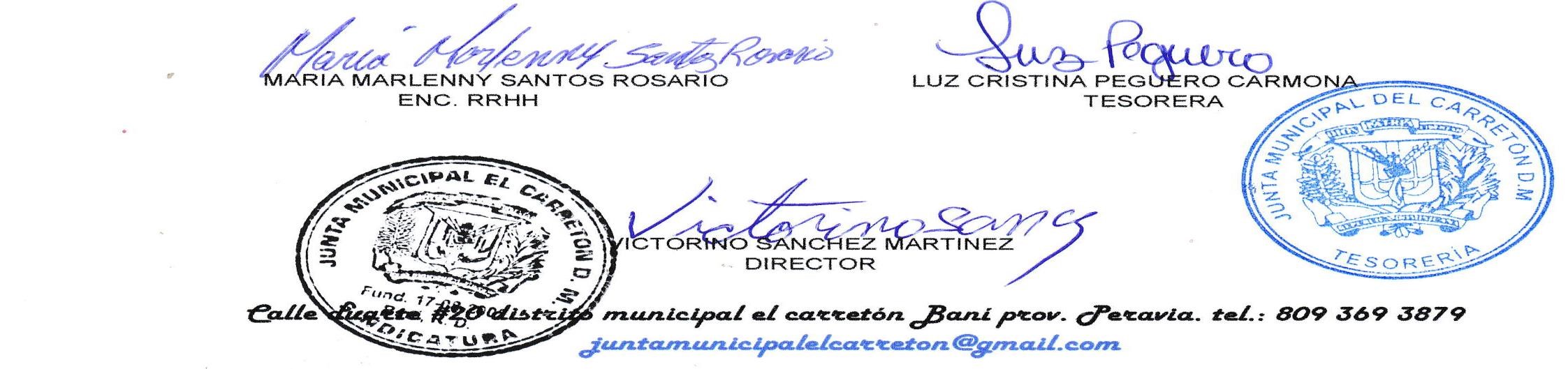 Nomina: UNIDAD DE MAXIMA DIRECCION - junta de vocales (211101) 	Nombre	Cedula	CargoNomina: UNIDAD DE MAXIMA DIRECCION - junta de vocales (211101) 	Nombre	Cedula	CargoNomina: UNIDAD DE MAXIMA DIRECCION - junta de vocales (211101) 	Nombre	Cedula	CargoSueldoRentaARSAFPOtrosNetoGUAROA PEÑA DE LEON003-0031233-7VICE-PRESIDENTE DE L15,757.000.00479.00452.00400.0014,426.00IDELINA GERONIMO HERNANDEZ003-0093553-3SECRETARIA DE LOS VO11,045.000.00336.00317.00500.009,892.00SANTA JOSEFINA BAEZ MENDEZ003-0030220-5VOCAL14,389.000.00437.00413.007,588.325,950.68SANTO GABRIEL MENDEZ ALCANTARA003-0031196-6PRESIDENTE DE LOS VO17,635.000.00536.00506.003,097.3713,495.634 Empleados 4 Empleados 4 Empleados 58,826.000.001,788.001,688.0011,585.6943,764.31Nomina: UNIDAD CONSULTIVAS O ASESORAS - Sección de Recursos Humanos(211101)	Nombre	Cedula	Cargo	SueldoNomina: UNIDAD CONSULTIVAS O ASESORAS - Sección de Recursos Humanos(211101)	Nombre	Cedula	Cargo	SueldoNomina: UNIDAD CONSULTIVAS O ASESORAS - Sección de Recursos Humanos(211101)	Nombre	Cedula	Cargo	SueldoNomina: UNIDAD CONSULTIVAS O ASESORAS - Sección de Recursos Humanos(211101)	Nombre	Cedula	Cargo	SueldoRentaARSAFPOtrosNetoMARIA MARLENNY SANTOS ROSARIO003-0105898-8VICE-DIRECTORA17,943.000.00545.00515.000.0016,883.001 Empleados 1 Empleados 1 Empleados 17,943.000.00545.00515.000.0016,883.00Nomina: UNIDAD DE MÁXIMA DIRECCIÓN - Director de Distrito  (211101)	Nombre	Cedula	CargoNomina: UNIDAD DE MÁXIMA DIRECCIÓN - Director de Distrito  (211101)	Nombre	Cedula	CargoNomina: UNIDAD DE MÁXIMA DIRECCIÓN - Director de Distrito  (211101)	Nombre	Cedula	CargoSueldoRentaARSAFPOtrosNetoISIDORO SANTOS003-0030483-9ALCALDE2,324.000.0071.0067.000.002,186.00JOSE ALTAGRACIA GONZALEZ003-0030394-8ALCALDE DE LOS PINO2,189.000.0067.0063.000.002,059.00JOSE DOLORES ARIAS003-0027995-7SEGUNDO ALCALDE DE S1,827.000.0056.0052.000.001,719.00JOSE OBISPO CRUZ NINA003-0057921-6AYUDANTE DE 2DO ALCA1,329.000.0040.0038.000.001,251.00LUIS ALBERTO SOTO 003-0030749-3CHOFER 8,000.000.00243.00230.000.007,527.00VICTORINO SANCHEZ MARTINEZ003-0071363-3DIRECTOR44,962.001,353.001,367.001,290.000.0040,952.00YOCAIRY MICHEL LUGO FRANCO402-1098348-8SECRETARIA DEL DIREC8,000.000.00243.00230.000.007,527.007 Empleados 7 Empleados 7 Empleados 68,631.001,353.002,087.001,970.000.0063,221.00Nomina: UNIDAD DE MAXIMA DIRECCION 2 (S) - Director de Distrito 2 (S) (21120Nomina: UNIDAD DE MAXIMA DIRECCION 2 (S) - Director de Distrito 2 (S) (21120Nomina: UNIDAD DE MAXIMA DIRECCION 2 (S) - Director de Distrito 2 (S) (211202) 	Nombre	Cedula	Cargo	Nombre	Cedula	Cargo	Nombre	Cedula	CargoSueldoRentaARSAFPOtrosNetoFELIX VLADIMIR SANTOS CABRERA003-0105904-4TECNICO EN SISTEMA11,623.000.00353.00334.000.0010,936.00Nomina: UNIDADES DESCONCENTRADAS - POLICIA MUNICIPAL (211202)	Nombre	Cedula	CargoNomina: UNIDADES DESCONCENTRADAS - POLICIA MUNICIPAL (211202)	Nombre	Cedula	CargoNomina: UNIDADES DESCONCENTRADAS - POLICIA MUNICIPAL (211202)	Nombre	Cedula	CargoSueldoRentaARSAFPOtrosNeto1 Empleados 1 Empleados 1 Empleados 11,623.000.00353.00334.000.0010,936.00Nomina: UNIDADES DESCONCENTRADAS - POLICIA MUNICIPAL (211202)	Nombre	Cedula	CargoNomina: UNIDADES DESCONCENTRADAS - POLICIA MUNICIPAL (211202)	Nombre	Cedula	CargoNomina: UNIDADES DESCONCENTRADAS - POLICIA MUNICIPAL (211202)	Nombre	Cedula	CargoSueldoRentaARSAFPOtrosNetoALTAGRACIA HERNANDEZ MARTINEZ 003-0080206-3POLICIA MUNICIPAL 2,000.000.0061.0057.000.001,882.00JOSEFA ARIAS SUAREZ003-0111824-6POLICIA MUNICIPAL 8,500.000.00258.00244.000.007,998.00MONICA ALEJANDRA GUZMAN 003-0117182-3POLICIA MUNICIPAL 2,000.000.0061.0057.000.001,882.00PEDRO MANUEL SANCHEZ FERRER 402-2905522-9POLICIA MUNICIPAL 1,100.000.0033.0032.000.001,035.004 Empleados 4 Empleados 4 Empleados 13,600.000.00413.00390.000.0012,797.00Nomina: UNIDADES CONSULTIVA O ASESORAS - Seccion de Libre Acceso a la Informacion (211202)	Nombre	Cedula	Cargo	Sueldo	RentaNomina: UNIDADES CONSULTIVA O ASESORAS - Seccion de Libre Acceso a la Informacion (211202)	Nombre	Cedula	Cargo	Sueldo	RentaNomina: UNIDADES CONSULTIVA O ASESORAS - Seccion de Libre Acceso a la Informacion (211202)	Nombre	Cedula	Cargo	Sueldo	RentaNomina: UNIDADES CONSULTIVA O ASESORAS - Seccion de Libre Acceso a la Informacion (211202)	Nombre	Cedula	Cargo	Sueldo	RentaNomina: UNIDADES CONSULTIVA O ASESORAS - Seccion de Libre Acceso a la Informacion (211202)	Nombre	Cedula	Cargo	Sueldo	RentaARSAFPOtrosNetoYOJANNI RAFAELINA RAMIREZ MATEO003-0121177-7ENC. OFICINA AL LIBR7,000.000.00213.00201.00500.006,086.001 Empleados 1 Empleados 1 Empleados 7,000.000.00213.00201.00500.006,086.00Nomina: UNIDAD APOYO (S) - Seccion Administrativa Financiera (S) (211202)	Nombre	Cedula	CargoNomina: UNIDAD APOYO (S) - Seccion Administrativa Financiera (S) (211202)	Nombre	Cedula	CargoNomina: UNIDAD APOYO (S) - Seccion Administrativa Financiera (S) (211202)	Nombre	Cedula	CargoSueldoRentaARSAFPOtrosNetoCRUZ MARIA SANTOS ROSARIO003-0066947-0CONSERJE3,000.000.0091.0086.000.002,823.00Nomina: UNIDAD APOYO (S) - Seccion Administrativa Financiera (S) (211202)	Nombre	Cedula	CargoNomina: UNIDAD APOYO (S) - Seccion Administrativa Financiera (S) (211202)	Nombre	Cedula	CargoNomina: UNIDAD APOYO (S) - Seccion Administrativa Financiera (S) (211202)	Nombre	Cedula	CargoSueldoRentaARSAFPOtrosNetoELSA MARTINEZ 003-0030493-8ENCARGADA DE CONSERJ500.000.0015.0014.000.00471.00FELIX MANUEL FRANCO AYBAR003-0066185-7SEGURIDAD1,300.000.0040.0037.000.001,223.00JUSTO PASCUAL CARMONA 003-0124627-8SEGURIDAD1,100.000.001,047.0032.000.0021.00LUIS FELIX MENDEZ PAULINO 402-2380461-4SEGURIDAD 3,000.000.0091.0086.000.002,823.00SANTO MODESTO ARIAS ARIAS 003-0120263-6SEGURIDAD PERSONAL 2,000.000.0061.0057.000.001,882.00YESENIA MADELIN GOMEZ TEJEDA 003-0117391-0CONSERJE DE SABANA L1,100.000.0033.0032.000.001,035.007 Empleados 7 Empleados 7 Empleados 12,000.000.001,378.00344.000.0010,278.00Nomina: UNIDAD MÁXIMA DE DIRECCIÓN - Transmite de Pensión  (211301)	Nombre	Cedula	CargoNomina: UNIDAD MÁXIMA DE DIRECCIÓN - Transmite de Pensión  (211301)	Nombre	Cedula	CargoNomina: UNIDAD MÁXIMA DE DIRECCIÓN - Transmite de Pensión  (211301)	Nombre	Cedula	CargoSueldoRentaARSAFPOtrosNetoLUCRESIA LUGO ROSARIO003-0031669-2PENSIONADO5,500.000.000.000.000.005,500.001 Empleados 1 Empleados 1 Empleados 5,500.000.000.000.000.005,500.00Nomina: UNIDAD DE APOYO - Sección Administrativa Financiera (211101)	Nombre	Cedula	CargoNomina: UNIDAD DE APOYO - Sección Administrativa Financiera (211101)	Nombre	Cedula	CargoNomina: UNIDAD DE APOYO - Sección Administrativa Financiera (211101)	Nombre	Cedula	CargoSueldoRentaARSAFPOtrosNetoBIANNA CAROLINA CARMONA MENDEZ 003-0099440-7CONSERJE 3,000.000.0091.0086.000.002,823.00JUAN PABLO VARGAS HIRALDO003-0091776-2ENC. DEPT. DE CONTAB14,293.000.00435.00410.000.0013,448.00LUZ CRISTINA PEGUERO CARMONA003-0095705-7TESORERA 16,692.000.00447.00422.001,000.0014,823.003 Empleados 3 Empleados 3 Empleados 33,985.000.00973.00918.001,000.0031,094.00Nomina: UNIDAD SUSTANTIVAS U OPERATIVAS - Sección de Limpieza y Ornato (211202)	Nombre	Cedula	Cargo	SueldoNomina: UNIDAD SUSTANTIVAS U OPERATIVAS - Sección de Limpieza y Ornato (211202)	Nombre	Cedula	Cargo	SueldoNomina: UNIDAD SUSTANTIVAS U OPERATIVAS - Sección de Limpieza y Ornato (211202)	Nombre	Cedula	Cargo	SueldoNomina: UNIDAD SUSTANTIVAS U OPERATIVAS - Sección de Limpieza y Ornato (211202)	Nombre	Cedula	Cargo	SueldoRentaARSAFPOtrosNetoALBA LIDIA CARMONA BAUTISTA003-0058033-9BARRENDERA2,794.000.0085.0080.000.002,629.00Nomina: UNIDAD SUSTANTIVAS U OPERATIVAS - Sección de Limpieza y Ornato (211202)	Nombre	Cedula	Cargo	Sueldo	RentaNomina: UNIDAD SUSTANTIVAS U OPERATIVAS - Sección de Limpieza y Ornato (211202)	Nombre	Cedula	Cargo	Sueldo	RentaNomina: UNIDAD SUSTANTIVAS U OPERATIVAS - Sección de Limpieza y Ornato (211202)	Nombre	Cedula	Cargo	Sueldo	RentaNomina: UNIDAD SUSTANTIVAS U OPERATIVAS - Sección de Limpieza y Ornato (211202)	Nombre	Cedula	Cargo	Sueldo	RentaNomina: UNIDAD SUSTANTIVAS U OPERATIVAS - Sección de Limpieza y Ornato (211202)	Nombre	Cedula	Cargo	Sueldo	RentaARSAFPOtrosNetoALCIBIADES SANTOS003-0031336-8BARRENDERO 1,000.000.0030.0029.000.00941.00ANDERSON DANIEL SALDAÑA402-3774792-4CHOFER DEL CAMION 7,000.000.00213.00201.000.006,586.00ANGEL VARONIL CHALAS MEJIA 003-0090730-0BARRENDERO 1,900.000.0058.0055.000.001,787.00ARIEL SOTO003-0031382-2SUPERVISOR 1,600.000.0049.0046.000.001,505.00FELIX CARMONA003-0030278-3SERENO FIN DE SEMANA2,000.000.0061.0057.000.001,882.00FELIX MANUEL SOTO 003-0031383-0UTILITY 3,000.000.0091.0086.000.002,823.00FLORENCIO  CARMONA PERCEL003-0030332-8PODADOR1,997.000.0061.0057.000.001,879.00LUIS ALFREDO CARMONA003-0030887-1BARRENDERO 1,300.000.0040.0037.000.001,223.00MANUEL MARTINEZ SANTOS003-0030504-2SERENO FIN DE SEMANA3,273.000.00100.0094.000.003,079.00MAXIMO RECIO EUGENIO 110-0003043-4BARRENDERO 1,150.000.0035.0033.000.001,082.00NAYELI ALTAGRACIA PEREZ SUAREZ 402-2902057-9BARRENDERA2,000.000.0049.0046.000.001,905.00ORLANDO GONZALEZ003-0031020-8SERENO DE NOCHE3,194.000.0097.0092.000.003,005.00SANTO ANTONIO ARIAS 003-0030806-1BARRENDERO 1,000.000.0030.0029.000.00941.00TAIRA MICHELLE SOTO CARMONA402-1424349-1BARRENDERA1,850.000.0056.0053.000.001,741.00YUNY ALBERTO BERNABE 002-0017093-4OPERADOR DE GREDA 5,715.000.00174.00164.000.005,377.0016 Empleados 16 Empleados 16 Empleados 40,773.000.001,229.001,159.000.0038,385.00Nomina: UNIDAD SUSTANTIVAS U OPERATIVAS - Seccion de Servicios Públicos Municipales (211202)	Nombre	Cedula	Cargo	Sueldo	RentaNomina: UNIDAD SUSTANTIVAS U OPERATIVAS - Seccion de Servicios Públicos Municipales (211202)	Nombre	Cedula	Cargo	Sueldo	RentaNomina: UNIDAD SUSTANTIVAS U OPERATIVAS - Seccion de Servicios Públicos Municipales (211202)	Nombre	Cedula	Cargo	Sueldo	RentaNomina: UNIDAD SUSTANTIVAS U OPERATIVAS - Seccion de Servicios Públicos Municipales (211202)	Nombre	Cedula	Cargo	Sueldo	RentaNomina: UNIDAD SUSTANTIVAS U OPERATIVAS - Seccion de Servicios Públicos Municipales (211202)	Nombre	Cedula	Cargo	Sueldo	RentaARSAFPOtrosNetoABRAHAM GUZMAN 003-0030426-8BARRENDERO 1,536.000.0047.0044.000.001,445.00ADELFINA ARIAS GONZALEZ003-0088768-4BARRENDERA1,000.000.0030.0029.000.00941.00ALBALICE ARIAS ARIAS 003-0125022-1BARRENDERA 1,300.000.0040.0037.000.001,223.00ALEXANDER DIAZ ALCANTARA003-0123486-0SUPERVISOR DE CAMINO2,650.000.0081.0076.000.002,493.00Nomina: UNIDAD SUSTANTIVAS U OPERATIVAS - Seccion de Servicios Públicos Municipales (211202)	Nombre	Cedula	Cargo	Sueldo	Renta	ARS	AFP	Otros	NetoNomina: UNIDAD SUSTANTIVAS U OPERATIVAS - Seccion de Servicios Públicos Municipales (211202)	Nombre	Cedula	Cargo	Sueldo	Renta	ARS	AFP	Otros	NetoNomina: UNIDAD SUSTANTIVAS U OPERATIVAS - Seccion de Servicios Públicos Municipales (211202)	Nombre	Cedula	Cargo	Sueldo	Renta	ARS	AFP	Otros	NetoNomina: UNIDAD SUSTANTIVAS U OPERATIVAS - Seccion de Servicios Públicos Municipales (211202)	Nombre	Cedula	Cargo	Sueldo	Renta	ARS	AFP	Otros	NetoNomina: UNIDAD SUSTANTIVAS U OPERATIVAS - Seccion de Servicios Públicos Municipales (211202)	Nombre	Cedula	Cargo	Sueldo	Renta	ARS	AFP	Otros	NetoNomina: UNIDAD SUSTANTIVAS U OPERATIVAS - Seccion de Servicios Públicos Municipales (211202)	Nombre	Cedula	Cargo	Sueldo	Renta	ARS	AFP	Otros	NetoNomina: UNIDAD SUSTANTIVAS U OPERATIVAS - Seccion de Servicios Públicos Municipales (211202)	Nombre	Cedula	Cargo	Sueldo	Renta	ARS	AFP	Otros	NetoNomina: UNIDAD SUSTANTIVAS U OPERATIVAS - Seccion de Servicios Públicos Municipales (211202)	Nombre	Cedula	Cargo	Sueldo	Renta	ARS	AFP	Otros	NetoNomina: UNIDAD SUSTANTIVAS U OPERATIVAS - Seccion de Servicios Públicos Municipales (211202)	Nombre	Cedula	Cargo	Sueldo	Renta	ARS	AFP	Otros	NetoALEXANDER SANTIAGO PEREZ SUAREZ003-0128204-2BARRENDERO 2,500.000.0076.0072.000.002,352.00ANDRES SANCHEZ MARTINEZ003-0031328-5BARRENDERO 3,200.000.0097.0092.000.003,011.00ANGELA GARCIA BERNABEL003-0109110-4BARRENDERA2,000.000.0061.0057.000.001,882.00BERENICE BAUTISTA MEJIA 003-0030847-5BARRENDERA500.000.0015.0014.000.00471.00BERTILIO ROSARIO MENDEZ003-0031304-6CHOFER DE AMBULANCIA3,000.000.0091.0086.000.002,823.00CARMEN YEANNY PERCEL ARIAS 402-3966748-4BARRENDERA500.000.0015.0014.000.00471.00CESAR ANTONIO GERONIMO 003-0030993-7BARRENDERO 2,700.000.0082.0077.000.002,541.00CLAUDIO SALDAÑA BAUTISTA 402-3908841-8BARRENDERO3,200.000.0097.0092.000.003,011.00CRUSITO UBEN003-0030762-6ENC. ELECTRICO 2,100.000.0064.0060.000.001,976.00DANIEL ARIAS ARIAS 402-0076738-8BARRENDERO 3,000.000.0091.0086.000.002,823.00DIOMARIS AURILIS SANTOS MOSCAT 003-0113983-8BARRENDERA500.000.0015.0014.000.00471.00ELMIS MELO003-0125193-0BARRENDERO 1,100.000.0033.0032.000.001,035.00ESPERANZA TRONCOSO GONZALEZ402-2739453-9BARRENDERA1,200.000.0036.0034.000.001,130.00EVERTO MENDEZ 003-0106806-0BARRENDERO 1,100.000.0033.0032.000.001,035.00FELIPE DIAZ MENDEZ 003-0030355-9BARRENDERO 1,500.000.0046.0043.000.001,411.00FRANCISCA ISAURA LARA003-0030448-2BARRENDERA1,100.000.0033.0032.000.001,035.00FRANCISCO ANTONIO SANTOS MELO003-0057988-5BARRENDERO 1,600.000.0049.0046.000.001,505.00FREMIO SOTO003-0070461-6BARRENDERO 2,000.000.0061.0057.000.001,882.00GENARO POLANCO CORNELIO 003-0031265-9BARRENDERO 1,972.000.0060.0057.000.001,855.00HECTOR BIENVENIDO SANTOS ORTIZ 003-0088604-1BARRENDERO 500.000.0015.0014.000.00471.00HECTOR SANTOS LUGO 003-0066189-9INSPECTOR 3,500.000.00106.00100.000.003,294.00IGNACIO VILLAR BAUTISTA003-0057995-0PEON4,466.000.00136.00128.000.004,202.00JORGE LUIS BERA FRANCO 003-0123803-6BARRENDERO500.000.0015.0014.000.00471.00JUAN DE LA CRUZ ANCIANY FELIZ 104-0010205-8BARRENDERO 500.000.0015.0014.000.00471.00Nomina: UNIDAD SUSTANTIVAS U OPERATIVAS - Seccion de Servicios Públicos Municipales (211202)	Nombre	Cedula	Cargo	Sueldo	Renta	ARS	AFP	Otros	NetoNomina: UNIDAD SUSTANTIVAS U OPERATIVAS - Seccion de Servicios Públicos Municipales (211202)	Nombre	Cedula	Cargo	Sueldo	Renta	ARS	AFP	Otros	NetoNomina: UNIDAD SUSTANTIVAS U OPERATIVAS - Seccion de Servicios Públicos Municipales (211202)	Nombre	Cedula	Cargo	Sueldo	Renta	ARS	AFP	Otros	NetoNomina: UNIDAD SUSTANTIVAS U OPERATIVAS - Seccion de Servicios Públicos Municipales (211202)	Nombre	Cedula	Cargo	Sueldo	Renta	ARS	AFP	Otros	NetoNomina: UNIDAD SUSTANTIVAS U OPERATIVAS - Seccion de Servicios Públicos Municipales (211202)	Nombre	Cedula	Cargo	Sueldo	Renta	ARS	AFP	Otros	NetoNomina: UNIDAD SUSTANTIVAS U OPERATIVAS - Seccion de Servicios Públicos Municipales (211202)	Nombre	Cedula	Cargo	Sueldo	Renta	ARS	AFP	Otros	NetoNomina: UNIDAD SUSTANTIVAS U OPERATIVAS - Seccion de Servicios Públicos Municipales (211202)	Nombre	Cedula	Cargo	Sueldo	Renta	ARS	AFP	Otros	NetoNomina: UNIDAD SUSTANTIVAS U OPERATIVAS - Seccion de Servicios Públicos Municipales (211202)	Nombre	Cedula	Cargo	Sueldo	Renta	ARS	AFP	Otros	NetoNomina: UNIDAD SUSTANTIVAS U OPERATIVAS - Seccion de Servicios Públicos Municipales (211202)	Nombre	Cedula	Cargo	Sueldo	Renta	ARS	AFP	Otros	NetoJUANA MARIBEL HEREDIA SIERRA402-2217041-3BARRENDERA500.000.0015.0014.000.00471.00JULIO CESAR DIAZ GONZALEZ 003-0070161-2BARRENDERO 500.000.0015.0014.000.00471.00LEONEL GONZALEZ 003-0030396-3BARRENDERO 3,500.000.00106.00100.000.003,294.00LUIS OMAR ARIAS JIMENEZ 402-1258806-1BARRENDERO 500.000.0015.0014.000.00471.00MANUEL OCTAVIO BERNABEL GERONIM003-0030856-6BARRENDERO 1,330.000.0040.0038.000.001,252.00MANUEL SANTOS CARMONA003-0030724-6ZACATECAS2,611.000.0079.0075.000.002,457.00MARIA PILAR CARMONA003-0030291-6BARRENDERA1,100.000.0033.0032.000.001,035.00MAURO CARMONA BAEZ402-2459112-9PEON4,466.000.00136.00128.000.004,202.00MIGUEL ANGEL VILLAR 003-0030769-1SUPERVISOR 2,000.000.0061.0057.000.001,882.00MORALY POLANCO ROSARIO003-0053650-5BARRENDERO 500.000.0015.0014.000.00471.00PASCUAL EMILIO PIMENTEL ORTIZ 003-0037973-2BARRENDERO 1,100.000.0033.0032.000.001,035.00PORFIRIO ANTONIO SANTOS CARMONA003-0030725-3BARRENDERO 1,000.000.0030.0029.000.00941.00PORFIRIO MARTINEZ BAEZ 003-0067018-9BARRENDERO 500.000.0015.0014.000.00471.00RAFAEL GONZALEZ003-0031021-6BARRENDERO 1,500.000.0046.0043.000.001,411.00RAMON SANCHEZ RUIZ 003-0031333-5SUPERVISOR 5,200.000.00158.00149.000.004,893.00ROBERTO MENDEZ GONZALEZ 003-0030563-8BARRENDERO 1,700.000.0052.0049.000.001,599.00ROSARIO ARIAS SUAREZ003-0091247-4BARRENDERO 2,100.000.0064.0060.000.001,976.00RUBEN MELO003-0030519-0ENC. DE CAMINOS Y PU4,000.000.00122.00115.000.003,763.00SALVADOR SOTO 003-0057989-3BARRENDERO 1,200.000.0036.0034.000.001,130.00SANTA BERNARDA FERRER SANCHEZ 003-0086773-6BARRENDERO 2,100.000.0064.0060.000.001,976.00SANTA LEOCADIA SANCHEZ ARIAS 003-0062772-6BARRENDERA1,800.000.0055.0052.000.001,693.00SANTO ANGEL FRANCO AYBAR 003-0030373-2BARRENDERO 3,600.000.00109.00103.000.003,388.00SANTO ANTONIO PERCEL ARIAS 402-4072724-4BARRENDERO500.000.0015.0014.000.00471.00SANTO CLEMENTE GERRERO MATEO003-0093773-7PEON4,466.000.00136.00128.000.004,202.00Nomina: UNIDAD SUSTANTIVAS U OPERATIVAS - Seccion de Servicios Públicos Municipales (211202)	Nombre	Cedula	Cargo	Sueldo	RentaNomina: UNIDAD SUSTANTIVAS U OPERATIVAS - Seccion de Servicios Públicos Municipales (211202)	Nombre	Cedula	Cargo	Sueldo	RentaNomina: UNIDAD SUSTANTIVAS U OPERATIVAS - Seccion de Servicios Públicos Municipales (211202)	Nombre	Cedula	Cargo	Sueldo	RentaNomina: UNIDAD SUSTANTIVAS U OPERATIVAS - Seccion de Servicios Públicos Municipales (211202)	Nombre	Cedula	Cargo	Sueldo	RentaNomina: UNIDAD SUSTANTIVAS U OPERATIVAS - Seccion de Servicios Públicos Municipales (211202)	Nombre	Cedula	Cargo	Sueldo	RentaARSAFPOtrosNetoSANTO FREMIO ROSARIO MENDEZ003-0073161-9BARRENDERO 3,252.000.0099.0093.000.003,060.00SANTO GERALDO SOTO 003-0031387-1CAPATAZ7,000.000.00213.00201.000.006,586.00SANTO MARCOS SANTOS CARMONA003-0031361-6ENCARGADO DEL CEMENT3,765.000.00114.00108.000.003,543.00SANTO OBISPO FRANCO 003-0028094-8BARRENDERO 1,000.000.0030.0029.000.00941.00SANTO RAMIREZ BETHANCOURT ARIAS003-0067382-9BARRENDERO 1,100.000.0033.0032.000.001,035.00VENECIA DEYANIRA HEREDIA VALDEZ003-0004832-9BARRENDERA500.000.0015.0014.000.00471.00VICTORINO RAMIREZ003-0030654-5BARRENDERO 1,972.000.0060.0057.000.001,855.00YISEY SANTO SANTOS003-0110994-8COBRADORA 3,000.000.0091.0086.000.002,823.00YOHANNY MARTINEZ SALDAÑA  DE M003-0100065-9BARRENDERA500.000.0033.0032.000.00435.0061 Empleados 61 Empleados 61 Empleados 120,586.000.003,678.003,473.000.00113,435.00Nomina: UNIDAD SUSTANTIVA U OPERATIVAS - Educación y Formación Integral (211202)	Nombre	Cedula	Cargo	SueldoNomina: UNIDAD SUSTANTIVA U OPERATIVAS - Educación y Formación Integral (211202)	Nombre	Cedula	Cargo	SueldoNomina: UNIDAD SUSTANTIVA U OPERATIVAS - Educación y Formación Integral (211202)	Nombre	Cedula	Cargo	SueldoNomina: UNIDAD SUSTANTIVA U OPERATIVAS - Educación y Formación Integral (211202)	Nombre	Cedula	Cargo	SueldoRentaARSAFPOtrosNetoFELIPE GUERRERO RAMIREZ 003-0069859-4SERENO1,300.000.0040.0037.000.001,223.00FELIZ ROBERTO GONZALEZ SANTOS 003-0086752-0SERENO DE LA CLINICA1,200.000.0036.0034.000.001,130.00MARINA ANTONIA BAUTISTA MELO 003-0058022-2CONSERJE1,500.000.0046.0043.000.001,411.00ROSAURA CARMONA SANTOS 003-0127892-5ENC. DE ARTE Y CULTU6,000.000.00182.00172.000.005,646.00SANDY MENDEZ SOTO003-0085520-2SERENO DE LA ESCUELA1,500.000.0046.0043.000.001,411.00SANTA CONFESORA BERNABEL HERNAN003-0030861-6CONSERJE1,100.000.0033.0032.000.001,035.006 Empleados6 Empleados6 Empleados12,600.000.00383.00361.000.0011,856.00Total Empleados:  112Total Empleados:  112Total Empleados:  112403,067.001,353.0013,040.0011,353.0013,085.69364,235.31